   		آمار  روزانه شناورهای تخلیه وبارگیری شرکت آریا بنادر ایرانیان	از ساعت  45: 06  تا ساعت 06:45 مورخه 04/09/1401 لغایت  05/09/1401		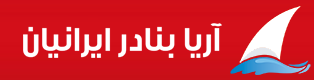                   کارشناس امور بندری آریا بنادرایرانیان                               امیر صابری کهناسکلهنام شناورنام کشتیرانیتناژ  تخلیهتناژبارگیریمحل تخلیهنوع تجهیزاتمحموله کشتیمحموله کشتیتاریخ و ساعت پهلوگیریتاریخ و ساعت شروع عملیاتتناژ  تخلیه و بارگیــریتناژ  تخلیه و بارگیــریتناژ  تخلیه و بارگیــریمجموع تناژ سه شیفتتناژباقیمانده /اتمام تخلیه یا بارگیری(تن)زمان عملیات(OT)زمان عملیات(OT)نرم متوسطنرم متوسطماندگاری دراسکله(ساعت)اسکلهنام شناورنام کشتیرانیتناژ  تخلیهتناژبارگیریمحل تخلیهنوع تجهیزاتتخلیهبارگیریتاریخ و ساعت پهلوگیریتاریخ و ساعت شروع عملیاتتناژصبحتناژعصرتناژشبمجموع تناژ سه شیفتتناژباقیمانده /اتمام تخلیه یا بارگیری(تن)تخلیهبارگیریتخلیهبارگیریماندگاری دراسکله(ساعت)3سپهرآرتینخط مروارید دریا16372550محوطهمنگان 224تخته پالت-صندوق کانتینر30/08/0130/08/01ت: *ت: *ت: *ت: ************14:05*38*3سپهرآرتینخط مروارید دریا16372550محوطهمنگان 224تخته پالت-صندوق کانتینر14:2017:50ب: 258ب: 207ب:62ب:527باقی بارگیری: 540*14:05*38*5نیلوفر آبی دریادلان سبز خزر596*محوطه*تخته*23/08/0124/08/01ت:*ت:*ت:*ت:****************5نیلوفر آبی دریادلان سبز خزر596*محوطه*تخته*13:4006:45*****6نازمهردریای خزر1068596محوطه  انبارلیبهر4017تخته - چندلاپالت-کیسه کانتینر02/09/0102/09/01ت:* ت: *ت:*ت: ************02:35*161416نازمهردریای خزر1068596محوطه  انبارلیبهر4017تخته - چندلاپالت-کیسه کانتینر18:2519:45ب:411ب:*ب:*ب:411اتمام بارگیری: 11:50*02:35*161417نجوا-3توسن گیتی راه بندر995*محوطه*تخته*02/09/0102/09/01ت:*ت:*ت: *ت:****************7نجوا-3توسن گیتی راه بندر995*محوطه*تخته*18:4020:45ب:*ب:*ب:*ب:****************12امسکی 129نوید  آوران2860*نوید آورانگاتوالد-مینی لودر جو*04/09/0104/09/01ت:*ت:709ت:891ت:1600باقی تخلیه: 126012:15*131**12امسکی 129نوید  آوران2860*نوید آورانگاتوالد-مینی لودر جو*14:0016:3012:15*131**